Jelovnik 18.09. – 22.09.2023.                  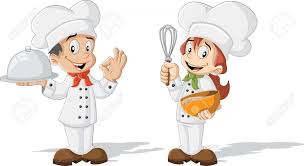 Ponedjeljak 18.09.DORUČAK : Zobena kaša s medom  - alergije : zobena kaša s rižinim mlijekomUŽINA I : Sezonsko voćeRUČAK : Varivo od krastavca s povrćem i svinjetinom, kruh – alergije : polubijeli kruh, bezglutenski kruhUŽINA II : Domaći kroasani s marmeladom – alergije : muffin s marmeladom ( bez jaja,zamjensko brašno )Utorak 19.09.DORUČAK : Domaći namaz od piletine, kukuruzni kruh, čaj – alergije : polubijeli kruh,zamjenski namaz UŽINA I : Integralne kekseRUČAK : Bistra juha, rižoto s povrćem i piletinom, miješana salataUŽINA II : BananeSrijeda 20.09.DORUČAK : Čupavi sendvič, čaj  - alergije : kruh, voćni namaz UŽINA I : Sezonsko voćeRUČAK : Bolonjez umak s tjesteninom, zelje salata – alergije : tjestenina bez jaja, bezglutenska tjestenina UŽINA II : Puding   - alergije : puding sa rižinim mlijekom Četvrtak 21.09.DORUČAK: Gris na mlijeku s kakao posipom – alergije : gris sa rižinim mlijekomUŽINA I : Sezonsko voćeRUČAK : Varivo ječmena kaša s grahoricama i junetinom, kruhUŽINA II: Mramorni kolač  - alergije : muffin Petak 22.09.DORUČAK : Kruh sa sjemenkama, Zdenka sir, čaj  - alergije : polubijeli kruh, medUŽINA I : Sezonsko voće RUČAK : Krem juha od cvjetače, riblje pločice, krumpir i blitva na lešo  - alergije : pileći naravni odrezak UŽINA II : Palačinke  - alergije : palačinke ( zamjensko brašno, bez jaja ) 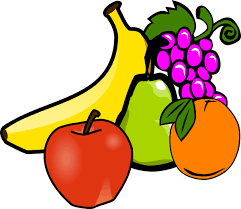 U slučaju potrebe vrtić zadržava pravo izmjene jelovnika. 